Curriculum Vitae يةكةم: زانيارى كةسي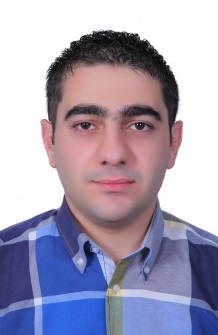 ناوى تةواو: ريناس ديندار حسين.لة دايك بوون: 10/4/1987.بارى كؤمةلاَيةتى: خيَزاندار.ناونيشان: كوردستان-هةوليَر-طةرةكى 121ـى طولاَن.توانستى زمان: كوردى (زمانى دايك)، عةرةبى زؤرباش، ئينطليزى مام ناوةند.توانستى كؤمثيوتةر: زؤرباش.ثسثؤى كشتى: ليَكؤلينةوة قورئانيةكان.شويَنى كار: زانكؤى سةلاحةدين/ هةوليَر- كؤليَذى زانستة ئيسلاميةكان و مامؤستا وبةريَوةبةرى دلَنيايى جؤرى لة ثةيمانطاى تةكنيكي ئايندةى تايبةت.دووةم: بروانامةكان- دةرضوى بةشي زانستى ئامادةيي بارزانى نةمرى زانستى كورِان لة سالَى خويَندنى 2006-2007.- بروانامةى بةكالؤريوس لة بةشى خويَندنى ئيسلامى- كؤليذى زانستة ئيسلاميةكان- زانكؤى سةلاحةدين/ هةوليَر سالَى خويندنى 2010-2011 بة تيكراى نمرةى 90,081 بة هةلَسةنطاندنى (باشترين) -ريزبةندى دووةم-.- بروانامةى ماستةر لة بةشى خويَندنى ئيسلامى- كؤليذى زانستة ئيسلاميةكان- زانكؤى سةلاحةدين/ هةوليَر سالَى 2015 بة تيَكراى نمرةى 86,466 بة هةلَسةنطاندنى (زؤرباش).- بروانامةى ثةيمانطاى بةريتانى نيَودةولةتى بة ثلةى يةكةم.- بروانامةى سةنتةرى زمانى زانكؤى سةلاحةدين/ هةوليَر لة زمانى ئينطليزى.- بروانامةى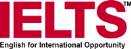 - بروانامةى سةركةوتن لة ثرؤسةى فيدباكى قوتابي بة ثلةى دووةم سالَى خويَندنى 2015-2016.- بروانامةى سةركةوتن لة خولى ثةرةثيَدانى توانا خوديية كارطيَرييةكان سالَى 2016.- بروانامةى دبلؤم لة ثةرةثيَدانى تواناى ئةكاديمى وةزارةتى خويَندنى بالاَ و تويَذينةوةى زانستى، زانكؤى سةلاحةدين سالَى 2017. سيَ يةم: سوثاس وثيَزانينسوثاس وثيَزانينى وةزيرى خويَندنى بالاَ وتويَذينةوةى زامستى د. على سعيد محمد، ذمارة: نوسينطة/ 828، بةروارى 17/6/2014.سوثاس وثيَزانينى ئةنجومةنى زانكؤى سةلاحةدين/ هةوليَر، ذمارة: 2/2/5945، بةروارى 5/5/2014.سوثاس وثيَزانينى ئةنجومةنى زانكؤى سةلاحةدين/ هةوليَر، ذمارة: 1/1/5737، بةروارى 16/6/2016.سوثاس وثيَزانينى راطرايةتى كؤليَذى زانستة ئيسلاميةكان، ذمارة: 1/1/50، بةروارى 10/2/2013.سوثاس وثيَزانينى راطرايةتى كؤليَذى زانستة ئيسلاميةكان، ذمارة: 1/1/444، بةروارى 6/12/2012.سوثاس وثيَزانينى راطرايةتى كؤليَذى زانستة ئيسلاميةكان، ذمارة: 1/1/275، بةروارى 17/9/2012.سوثاس وثيَزانينى ثةيمانطاى تةكنيكى تايبةتى ئايندة تايبةت بة سةركةوتنم لة ئةركى بةريَوةبردنى بةريَوةبةرايةتى دلَنيايي جؤرى ثةيمانطا بؤسالَى خويَندنى 2015-2016.سوثاس وثيَزانينى ثةيمانطاى تةكنيكى تايبةتى ئايندة تايبةت بة سةركةوتنم لة ثرؤسةى فيدباكى قوتابي بؤ سالَى خويَندنى 2015-2016 كة تيايدا ثلةى دووةممم بةدةست هيَنا.سوثاس وثيَزانينى ثةيمانطاى تةكنيكى تايبةتى ئايندة تايبةت بة سةركةوتنم لة ئةركى وانةوتنةوة بؤ سالَى خويَندنى 2015-2016.ضوارةم: تويَذينةوةكانالقيادة في القرآن الكريم (رسالة الماجستير).المجاز في القرآن الكريم وموقف المفسرين منه-الاستواء أنموذجاً-.قاعدة (الترتيب توقيفي في الآيات دون السور) دراسة وتحليل.مشروعية المناظرة في الكتاب والسنة.الرجل الصالح المذكور في سورة الكهف -دراسة موضوعية-.الستر على الجرائم والمعاصي في الشريعة الإسلامية.الألفاظ الدالة على الوطء في القرآن الكريم.إفطار الصوم بالوطء في الفقه الحنفي.دراسة إسم الحسين في التراث اللغوية. نقد كتاب الإعجاز العلمي في القرآن الكريم لزغلول نجار.ثيَنجةم: كؤنفرانس- كؤنفرانسي نيَودةولةتى (ثايةكانى ئاشتةوايي كؤمةلاَيةتى)ـى كؤليذى زانستة ئيسلاميةكان- زانكؤى سةلاحةدين/ هةوليَر لةذيَر ضاوديَرى سةرؤك مةسعود بارزانى سةرؤكى هةريَمى كوردستان سالَى 2014.- كؤنفرانسي نيَودةولَةتى (ضؤنيةتى بةرةنطار بوونةوةى قةيرانى داراى -تيَروانينيَكى ئةكاديمييانة-)ـى ثةيمانطا تةكنيكييةكانى ئايندة وئاكرىَ ورواندوز لةطةلَ زانكؤى فاتيح لة توركيا لة ذيَر ضاوديَرى بةريَز نيَضيرظان بارزانى سةرؤكى وةزيرانى هةريَمى كوردستان سالَى 2016.شةشةم: وانة وتنةوةبابةتى المدخل لدراسة الشريعةحةفتةم: خةلاَت وريزليَنانلةلايةن بةريَز مةسعود بارزانى سةرؤكى هةريمي كوردستان.لةلايةن بةريَز نيَضيرظان بارزانى سةرؤكى وةزيرانى هةريَمى كوردستان.لةلايةن بةريَز مةسرور بارزانى راويَذكارى ئةنجومةنى ئاسايشى هةريَمى كوردستان.لةلايةن لقي دووى ثارتى ديموكراتى كوردستان.لةلايةنى ليَذنةى ناوضةى ئاسؤ -زانكؤ-.لةلايةن زانكؤى سةلاحةدين/ هةوليَر. لةلايةن كؤليَذى زانستة ئيسلاميةكان.لةلايةن ثةيمانطاى نيَودةولَةتى بةريتانى.لةلايةن ثةيمانطاى تةكنيكى ئايندةى تايبةت.هةشتةم: ثةيوةنديrenas.dendar@gmail.com00964 750 481 01 17